Steering Group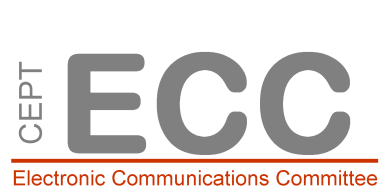 Steering GroupSteering Group	Doc. ECC SG(13)008	ECC(13)001	Doc. ECC SG(13)008	ECC(13)00132nd ECC SG meeting32nd ECC SG meeting32nd ECC SG meetingMaisons-Alfort, 13th February 2013Maisons-Alfort, 13th February 2013Maisons-Alfort, 13th February 2013Date issued:	 Date issued:	 12th February 201312th February 201312th February 2013Source: Source: ECC ChairmanECC ChairmanECC ChairmanSubject:Subject:Draft Agenda for the 33rd ECC MeetingDraft Agenda for the 33rd ECC MeetingDraft Agenda for the 33rd ECC MeetingPassword protection required? (Y/N) Password protection required? (Y/N) Password protection required? (Y/N) Password protection required? (Y/N) Password protection required? (Y/N) Item NoSubject	Subject	Subject	Document numberECC(13)xxxOpening of the meetingOpening of the meetingOpening of the meetingAdoption of the Agenda, Schedule of workAdoption of the Agenda, Schedule of workAdoption of the Agenda, Schedule of work001(Procedure for) Appointment of Chairmen(Procedure for) Appointment of Chairmen(Procedure for) Appointment of ChairmenSee relevant folder in the documents sectionProcedure for appointment of a new ECC-Vice ChairmanProcedure for appointment of a new ECC-Vice ChairmanProcedure for appointment of a new ECC-Vice ChairmanAppointment of a new ECC Vice ChairmanAppointment of a new ECC Vice ChairmanAppointment of a new ECC Vice ChairmanSee nominations on website[Appointment of new Chairman/Vice-Chairman of the PT TRIS][Appointment of new Chairman/Vice-Chairman of the PT TRIS][Appointment of new Chairman/Vice-Chairman of the PT TRIS]Reports on ECC and other activitiesReports on ECC and other activitiesReports on ECC and other activities#32 Steering Group Meeting#32 Steering Group Meeting#32 Steering Group MeetingECO Bulletin on on-going/new issues in other regions or organisationsECO Bulletin on on-going/new issues in other regions or organisationsECO Bulletin on on-going/new issues in other regions or organisationsDraft ECC DecisionsDraft ECC DecisionsDraft ECC DecisionsFinal Approval of the draft amended ECC Decision (05)01 on  the use of the band 27.5-29.5 GHz by the Fixed Service and uncoordinated Earth stations of the Fixed-Satellite Service (Earth-to-space) based on the results of the Public ConsultationFinal Approval of the draft amended ECC Decision (05)01 on  the use of the band 27.5-29.5 GHz by the Fixed Service and uncoordinated Earth stations of the Fixed-Satellite Service (Earth-to-space) based on the results of the Public ConsultationFinal Approval of the draft amended ECC Decision (05)01 on  the use of the band 27.5-29.5 GHz by the Fixed Service and uncoordinated Earth stations of the Fixed-Satellite Service (Earth-to-space) based on the results of the Public ConsultationFinal Approval of the draft amended ECC Decision (05)08 on the availability of frequency bands for high density applications in the Fixed-Satellite Service (space-to-Earth and Earth-to-space) based on the results of the Public ConsultationFinal Approval of the draft amended ECC Decision (05)08 on the availability of frequency bands for high density applications in the Fixed-Satellite Service (space-to-Earth and Earth-to-space) based on the results of the Public ConsultationFinal Approval of the draft amended ECC Decision (05)08 on the availability of frequency bands for high density applications in the Fixed-Satellite Service (space-to-Earth and Earth-to-space) based on the results of the Public ConsultationFinal Approval of the Draft ECC Decision (13)AA on the harmonised use, free circulation and exemption from individual licensing of Earth Stations On Mobile Platforms (ESOMPs) within the frequency bands 17.3-20.2 GHz and 27.5-30.0 GHz based on the results of the Public ConsultationFinal Approval of the Draft ECC Decision (13)AA on the harmonised use, free circulation and exemption from individual licensing of Earth Stations On Mobile Platforms (ESOMPs) within the frequency bands 17.3-20.2 GHz and 27.5-30.0 GHz based on the results of the Public ConsultationFinal Approval of the Draft ECC Decision (13)AA on the harmonised use, free circulation and exemption from individual licensing of Earth Stations On Mobile Platforms (ESOMPs) within the frequency bands 17.3-20.2 GHz and 27.5-30.0 GHz based on the results of the Public ConsultationApproval for public consultation of draft revised ECC/DEC/(06)13 Designation of the bands 880-915 MHz, 925-960 MHz, 1710-1785 MHz and 1805-1880 MHz for terrestrial UMTS, LTE and WiMAX systemsApproval for public consultation of draft revised ECC/DEC/(06)13 Designation of the bands 880-915 MHz, 925-960 MHz, 1710-1785 MHz and 1805-1880 MHz for terrestrial UMTS, LTE and WiMAX systemsApproval for public consultation of draft revised ECC/DEC/(06)13 Designation of the bands 880-915 MHz, 925-960 MHz, 1710-1785 MHz and 1805-1880 MHz for terrestrial UMTS, LTE and WiMAX systemsCEPT Reports in Response to EC Mandates CEPT Reports in Response to EC Mandates CEPT Reports in Response to EC Mandates Final Approval of CEPT Report 44 in response to the EC Permanent Mandate on the ”Annual update of the technical annex of the Commission Decision on the technical harmonisation of radio spectrum for use by short range devices” based on the results of the Public Consultation Final Approval of CEPT Report 44 in response to the EC Permanent Mandate on the ”Annual update of the technical annex of the Commission Decision on the technical harmonisation of radio spectrum for use by short range devices” based on the results of the Public Consultation Final Approval of CEPT Report 44 in response to the EC Permanent Mandate on the ”Annual update of the technical annex of the Commission Decision on the technical harmonisation of radio spectrum for use by short range devices” based on the results of the Public Consultation Final Approval of CEPT Report 46 to the European Commission in response to the Mandate on inclusion of information on rights of use for all uses of spectrum between 400 MHz and 6 GHz (Tasks 1 to 3 in response to the EC Mandate on EFIS) based on the results of the Public Consultation Final Approval of CEPT Report 46 to the European Commission in response to the Mandate on inclusion of information on rights of use for all uses of spectrum between 400 MHz and 6 GHz (Tasks 1 to 3 in response to the EC Mandate on EFIS) based on the results of the Public Consultation Final Approval of CEPT Report 46 to the European Commission in response to the Mandate on inclusion of information on rights of use for all uses of spectrum between 400 MHz and 6 GHz (Tasks 1 to 3 in response to the EC Mandate on EFIS) based on the results of the Public Consultation Final Approval of CEPT Report 48 to the European Commission in response to the second mandate to undertake technical studies on mobile communications on-board aircraft (MCA) based on the results of the Public ConsultationFinal Approval of CEPT Report 48 to the European Commission in response to the second mandate to undertake technical studies on mobile communications on-board aircraft (MCA) based on the results of the Public ConsultationFinal Approval of CEPT Report 48 to the European Commission in response to the second mandate to undertake technical studies on mobile communications on-board aircraft (MCA) based on the results of the Public ConsultationFinal Approval of CEPT Report 50 to the European Commission in response to part A of the mandate “On technical conditions regarding spectrum harmonisation options for wireless radio microphones and cordless video-cameras (PMSE equipment)” based on the results of the Public ConsultationFinal Approval of CEPT Report 50 to the European Commission in response to part A of the mandate “On technical conditions regarding spectrum harmonisation options for wireless radio microphones and cordless video-cameras (PMSE equipment)” based on the results of the Public ConsultationFinal Approval of CEPT Report 50 to the European Commission in response to part A of the mandate “On technical conditions regarding spectrum harmonisation options for wireless radio microphones and cordless video-cameras (PMSE equipment)” based on the results of the Public ConsultationApproval for public consultation of draft CEPT Report 47Approval for public consultation of draft CEPT Report 47Approval for public consultation of draft CEPT Report 47ECC strategy on the frequency bands 470-694 MHzECC strategy on the frequency bands 470-694 MHzECC strategy on the frequency bands 470-694 MHz(New) Mandates from EC(New) Mandates from EC(New) Mandates from EC[700 MHz][700 MHz][700 MHz]Decisions on ECC Decisions in progress, newly proposed or under review and other issues from the subordinate bodiesDecisions on ECC Decisions in progress, newly proposed or under review and other issues from the subordinate bodiesDecisions on ECC Decisions in progress, newly proposed or under review and other issues from the subordinate bodiesProgress report from WG FM on the mandate to CEPT to undertake studies on the harmonised technical conditions for the 1900-1920 MHz and 2010-2025 MHz frequency bands (unpaired terrestrial 2 GHz band) in the EUProgress report from WG FM on the mandate to CEPT to undertake studies on the harmonised technical conditions for the 1900-1920 MHz and 2010-2025 MHz frequency bands (unpaired terrestrial 2 GHz band) in the EUProgress report from WG FM on the mandate to CEPT to undertake studies on the harmonised technical conditions for the 1900-1920 MHz and 2010-2025 MHz frequency bands (unpaired terrestrial 2 GHz band) in the EUPublic consultation for the draft ECC Decision on the withdrawal of the ECC/DEC/(03)02Public consultation for the draft ECC Decision on the withdrawal of the ECC/DEC/(03)02Public consultation for the draft ECC Decision on the withdrawal of the ECC/DEC/(03)02iProgress on the application of LSA for MFCN in 2300 – 2400 MHzProgress on the application of LSA for MFCN in 2300 – 2400 MHzProgress on the application of LSA for MFCN in 2300 – 2400 MHzProgress report on part B of the EC Mandate on PMSE Progress report on part B of the EC Mandate on PMSE Progress report on part B of the EC Mandate on PMSE Proposal for the development of an ECC Decision on Extra territorial use of E.164 numbersProposal for the development of an ECC Decision on Extra territorial use of E.164 numbersProposal for the development of an ECC Decision on Extra territorial use of E.164 numbersGeneral reporting on WG NaN activitiesGeneral reporting on WG NaN activitiesGeneral reporting on WG NaN activitiesReport from RSCOM, RSPG and TCAMReport from RSCOM, RSPG and TCAMReport from RSCOM, RSPG and TCAMReport from ETSIReport from ETSIReport from ETSIWork Programme of the ECC and its subordinated bodies	Work Programme of the ECC and its subordinated bodies	Work Programme of the ECC and its subordinated bodies	Matters related to European Communications Office, ECOMatters related to European Communications Office, ECOMatters related to European Communications Office, ECOECO activities on research projectsECO activities on research projectsECO activities on research projectsECC Deliverables and status of implementationECC Deliverables and status of implementationECC Deliverables and status of implementationRemaining issues from the CPG, WG FM, WG SE, WG NaN, ECC PT1Remaining issues from the CPG, WG FM, WG SE, WG NaN, ECC PT1Remaining issues from the CPG, WG FM, WG SE, WG NaN, ECC PT1Contacts and co-operation with outside bodiesContacts and co-operation with outside bodiesContacts and co-operation with outside bodiesSchedule of MeetingsSchedule of MeetingsSchedule of MeetingsDate and Place of next meetingsDate and Place of next meetingsDate and Place of next meetingsAny other businessAny other businessAny other businessApproval of the minutes of the 33rd ECC meetingApproval of the minutes of the 33rd ECC meetingApproval of the minutes of the 33rd ECC meetingClosure of the meetingClosure of the meetingClosure of the meeting